Jyderup Sogn 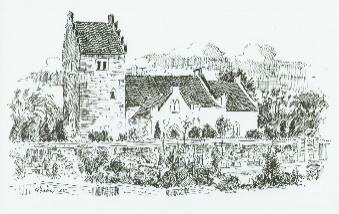 Mødet slut kl. 20:45________________________________		__________________________________Jette Møller				Nikoline Frandsen_________________________________		__________________________________Agnete Hansen			Henning Hofmann_________________________________		__________________________________Freddy Ingholt				Kristian Knudsen__________________________________		___________________________________Greta Moberg				Louise Amalie Joensen___________________________________Karin WandallMødeMenighedsrådsmødeTid29. juni 2023Kl. 18.00 – 18.30 FællesspisningKl. 18.30 – 21.00 Ordinært mødeStedJyderup sognegårdDeltagereJette Møller, Nikoline Frandsen, Henning Hofmann, Kristian Knudsen, Agnete Hansen, Freddy Ingholt, Greta Moberg, Karin WandallAfbudLouise Amalie JoensenPkt. 1Godkendelse af dagsordenGodkendt dog tilføjes pkt. 15Pkt. 2Regnskabsinstruks Bilag 1 Godkendt og underskrevetPkt. 3Budgetramme. 3.430.774,00 kr. 2024.  Anlægsbudget: Er der noget vi skal søge ekstra bevilling til i år 2024.Ansøgningen skal være i Provstiet inden den 30. juni 2023.Bilag 2 Budgetoversigtsskema 2024 Ingen ønsker til anlægPkt. 4Ny graver. Holmstrup inviterer igen til samarbejde omkring graver ansættelse.Evt. ansættelse af fuldtidsansat graver, hvor Holmstrup betaler de syv timer om ugen?Forslag: Kirkegårdsudvalget/Kirkeværge samt graver fra begge kirker mødes til drøftelse af en model der kan være til gavn for begge kirker?Kirkegårdsudvalget/kirkeværge, graver samt kordegn følger op på dette Greta Moberg og Freddy Ingholt aftaler et møde i august med HolmstrupPkt. 5Kirke uretVi har fået afslag fra ministeriet på midler til restaurering af kirke uret. Skal vi selv af egne midler istandsætte Pris ca. 125.000,00 kr.? Da det ikke indgår i budgettet for 2023.Bilag 3 afslagUret istandsættes af frie midlerPkt. 6Nøgleansvarlig rent teknisk (Freddy Ingholt)Kordegnen bliver fremover nøgleansvarligPkt. 7Kirkehøjskole og særgudstjenesterKoncert for børn. /spaghettigudstjeneste Forslag: Børnekoncert Sille og Palle kr. 7.000,00. Dato:Bilag 4Syng julen ind. Dato? Solist eller mindre kor? Kom gerne med forslag?Maud Kofoed, Fårevejle er forslået.Kirkehøjskole: 2 aftener før Jul?Forslag: Klaus Højgaard Lauersen. Bibelen Live. Bilag 5Esben Kjær. Tro for tvivlere. Pris 10.000,00 kr. + transport. Bilag  6Spaghettigudstjeneste med Sille og Palle ligges den 16. 11 kl. 17.00Syng julen ind m. Maud og Langkilde 14/12 kl. 19.00Kirkehøjskole: Klaus Højgaard Lauersen den 2 eller 8/11 ogEsben Kjær 14/9 Pkt. 8Nyt til næste Kirkeblad, deadline: 28. juli.Arrangementer i september, oktober og november.Høstgudstjeneste med efterfølgende sognemøde i Sognegården. Skal børnekoret medvirke?Eller er der andre forslag.Præsentation af Daglig leder/Kordegn Rikke Thrysøe med billede.Opstart af børnekor og BabysalmesangIntet børnekor til høstgudstjeneste men der kommer trompet.Karin samler input / Spaghettigudstjeneste/ syng julen ind/ Halloween Vi deltager ikke i lystændingsfesten men loppemarked i feb. 24 og høstfesten ligeledes i 24Pkt. 9Nyt fra præsterneDer er konfirmandlærer og vi skal deltage i konfirmandtræf Pkt. 10Nyt fra kasserenDer har været ekstra ordinært budgetsamråd om udvidelse af samarbejder.Pkt. 11Nyt fra KontaktpersonenIntet Pkt. 12Nyt fra formandenHans Jørgen Andersen fra regnskabsfællesskabet vil afklare om vi får afdækket vores behov der er møde 9 eller 10 aug. enten her eller i Holbæk.Væggerløse kirke kommer 18/8 kl. 10.00Pkt. 13Orientering fra udvalgeneKirke-og kirkegårdsudvalgKirkeværgeSognegårdsudvalgPræstegårdsudvalgMusik og foredragsudvalgOrienteringIntetOrienteringIntetOrienteringPkt. 14EventueltPkt. 15Lukket punktLukket møde